Ҡарар                 ПОСТАНОВЛЕНИЕ      « 01»  август  2022 й.             № 38                  « 01»  августа 2022 г.     О признании в качестве нуждающейся  в жилых помещенияхгр.Садыкову Зарию Мунировну       На основании решения жилищной комиссии администрации сельского поселения Чебенлинский сельсовет от 12 декабря 2018 года постановляю: Признать гр. Садыкову Зарию Мунировну, 13.02.1988 года рождения,  зарегистрированную и  проживающую  по адресу: Республика Башкортостан, Альшеевский район, д.Тюбетеево, ул.Центральная, д.66  нуждающейся  в  улучшении  жилищных  условий по п. 2 ч.1 статьи 51 Жилищного кодекса  Российской  ФедерацииГлава сельского поселения          Чебенлинский сельсовет                                       Т.Р.КашаповБАШКОРТОСТАН РЕСПУБЛИКАҺЫ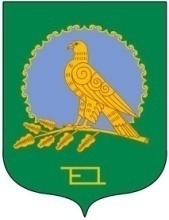 ӘЛШӘЙ РАЙОНЫМУНИЦИПАЛЬ РАЙОНЫНЫҢСЕБЕНЛЕ АУЫЛ СОВЕТЫАУЫЛ БИЛӘМӘҺЕХАКИМИӘТЕ(Башкортостан РеспубликаһыӘлшәй районыСебенле ауыл советы)АДМИНИСТРАЦИЯСЕЛЬСКОГО ПОСЕЛЕНИЯЧЕБЕНЛИНСКИЙ СЕЛЬСОВЕТМУНИЦИПАЛЬНОГО РАЙОНААЛЬШЕЕВСКИЙ РАЙОНРЕСПУБЛИКИ БАШКОРТОСТАН(Чебенлинский сельсоветАльшеевского районаРеспублики Башкортостан)